Reading Scales GREENWrite down the value of each scale. Make sure you include units.Reading Scales AMBERWrite down the value of each scale. Reading Scales REDWrite down the value of each scale. 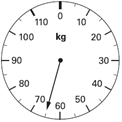 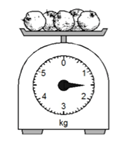 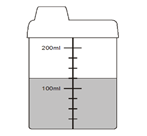 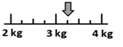 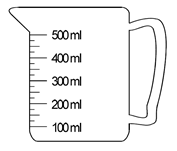 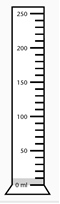 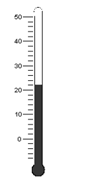 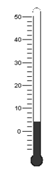 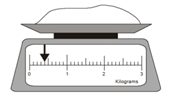 _________ kg_________ kg_________ ml_________ kg_________ ml_________ ml_________ °C_________ °C_________ kg_________ kg_________ kg_________ ml_________ kg_________ ml_________ ml_________ °C_________ °C_________ kg